Lampiran 10Lembar Kerja MuridSebutkanlah banyaknya gambar dibawah ini dan cocokkan dengan flashcard yang sudah tersedia !Hitunglah dan tuliskan lambang bilangannya !Tulislah hasil penjumlahan dibawah ini !. 4	+	5	=. 7	+	2	=. 6	+	9	=. 7	+	8	=. 9	+	7	=. 12	+	3	=. 5	+	11	=. 14	+	4	=. 13	+	6	=. 8	+	12	=Hitunglah !. 5	-	2	=. 6	-	3	=. 8	-	4	=. 9	-	4	=. 7	-	6	=. 10	-	2	=. 14	-	7	=. 17	-	8	=. 16	-	9	=. 13	-	6	=Tentukan bilangan mana yang  lebih besar pada bilangan dibawah ini !1 ..........32 ......... 43 ......... 25 ......... 47..........916.......1411.......1518.......1214.......1117.......19Tentukan bilangan mana yang lebih kecil pada bilangan dibawah ini !2 ..........31 ......... 45 ......... 26 ......... 47.......... 910.......1413.......1518.......1214.......11 16........19KUNCI  JAWABAN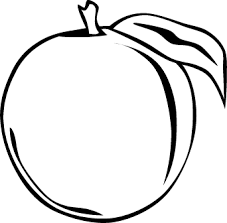 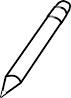 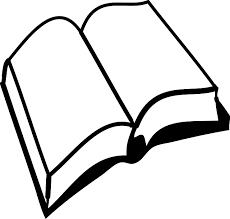 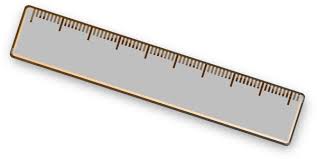 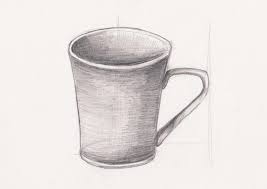 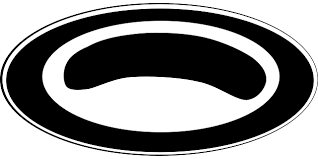 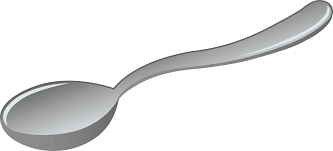 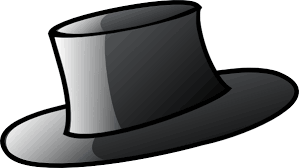 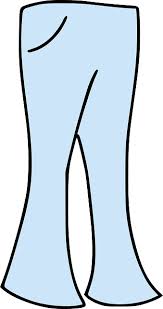 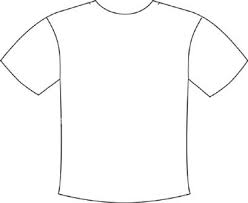 No.Kunci jawabanNilai maksimalKeterangan1. 1. tiga2. enam3. lima4. delapan5. sembilan6. satu7. tujuh8. empat9. tujuh10. dua11. sepuluh12. enam belas13. dua belas14. dua puluh15. sembilan belas16. tiga belas17. tujuh belas18. delapan belas19. delapan belas20. sebelas20Nilai persoalBenar  = 1Salah  = 02.1. ( 7 )2. ( 11 )3. ( 19 )4. ( 6 ) 5. ( 8 )6. ( 13 )7. ( 15 )8. ( 16 )9. ( 14 )10. ( 10 )10Nilai persoalBenar  = 1Salah  = 03.a. 9b. 9c. 15d. 15e. 16f. 15g. 16h. 18i.  19j. 2010Nilai persoalBenar  = 1Salah  = 04.a. 3b. 3c. 4d. 5e. 1f. 8g. 7h. 9i.  8j. 710Nilai persoalBenar  = 1Salah  = 05.a. 3b. 4c. 3d. 5e. 9f. 16g. 15h. 18i.  14j.  1910Nilai persoalBenar  = 1Salah  = 06.a. 2b. 1c. 2d. 4e. 7f. 10g. 13h.12i. 11j. 1610Nilai persoalBenar  = 1Salah  = 0